Проверьте свои знания прямо сейчас!Демонстрационные варианты тестов ОГЭ 2018:Демоверсии КИМ ОГЭ 2018 г., утвержденные Федеральным институтом педагогических измерений (ФИПИ).Иностранные языки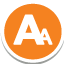 Русский язык
(Аудиочасть)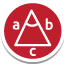 Математика (алгебра)
(Справочные материалы)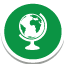 География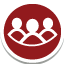 Обществознание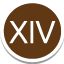 История России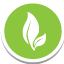 Биология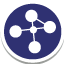 Химия
(Вариант проведения № 1)Химия
(Вариант проведения № 2)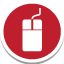 Информатика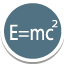 Физика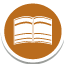 Литература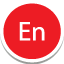 Устная часть
Письменная часть
Аудиочасть 1
Аудиочасть 2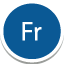 Устная часть
Письменная часть
Аудиочасть 1
Аудиочасть 2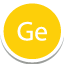 Устная часть
Письменная часть
Аудиочасть 1
Аудиочасть 2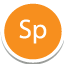 Устная часть
Письменная часть
Аудиочасть 1
Аудиочасть 3